ELŐTERJESZTÉSTiszavasvári Város Önkormányzata Képviselő-testületének2018. május 31-én tartandó rendes ülésére     Az előterjesztés tárgya:	A Tiszavasvári Sportegyesület által a Magyar Kézilabda Szövetséghez benyújtott TAO pályázat Sportfejlesztési Programjához szükséges önerő biztosításárólMelléklet:			1 dbAz előterjesztés előadója:	Sipos Ibolya alpolgármester Az előterjesztés témafelelőse: Erdei Kolett köztisztviselőAz előterjesztés ügyiratszáma: TPH/756/2018.Az előterjesztést véleményező bizottságok a hatáskör megjelölésével:Az ülésre meghívni javasolt szervek, személyek:Egyéb megjegyzés:  nincsTiszavasvári, 2018. május 24.                                   Erdei Kolett                                                                                                           témafelelősTiszavasvári Város Polgármesterétől4440 Tiszavasvári, Városháza tér 4. sz.Tel.: 42/520-500    Fax.: 42/275–000    E–mail: tvonkph@tiszavasvari.huTémafelelős: Erdei KolettELŐTERJESZTÉS- a Képviselő-testülethez - A Tiszavasvári Sportegyesület által a Magyar Kézilabda Szövetséghez benyújtott TAO pályázat Sportfejlesztési Programjához szükséges önerő biztosításárólTisztelt Képviselő-testület!Nácsa Balázs a Tiszavasvári Sportegyesület elnöke azzal a kéréssel fordult az önkormányzathoz, hogy az önkormányzat biztosítsa a TSE részére a 2018/2019-es évadra vonatkozó a Magyar Kézilabda Szövetséghez jóváhagyásra benyújtott Sportfejlesztési Programhoz szükséges önerő összegét. A Sportfejlesztési Program keretén belül megvalósuló fejlesztés jelen előterjesztés 1. számú melléklete tartalmazza, melyben jogcímenként, összegszerűen feltüntetésre kerültek a tárgyi eszköz beruházások, utánpótlás nevelés feladatainak ellátása, illetve az azokhoz szükséges önrész összege.Tárgyi eszköz beruházás, felújítás (nem ingatlan) jogcím tekintetében beszerzendő eszközök vonatkozásában:sportfelszerelés (melegítő, mez, nadrág, cipő, kapusmez, kapusnadrág), közreműködői díj. A tervezett TAO támogatás: 2.287.112 Ft, melyből a tervezett önrész: 990.092 FtSzemélyi jellegű ráfordítás és az utánpótlás nevelés feladatainak támogatása jogcímhez kapcsolódó tervezett TAO támogatás: 56.125.721 Ft, melyből a tervezett önrész: 6.299.183 Ft.A TSE Kézilabda Szakosztályának a 2018/2019-es évadra vonatkozó Sportfejlesztési Programjához szükséges önerő teljes tervezett összege: 7.289.275.- Ft.Jogszabályi háttér:Magyarország helyi önkormányzatairól szóló 2011. évi CLXXXIX. törvény 13. § (1) bekezdése alapján a helyi közügyek, valamint a helyben biztosítható közfeladatok körében ellátandó helyi önkormányzati feladatok különösen:15. sport, ifjúsági ügyek;A sportról szóló 2004. évi I. törvény 55. § (1)-(2) bekezdései alapján a helyi önkormányzatok sporttal kapcsolatos feladatai: a  települési önkormányzat - figyelemmel a sport hosszú távú fejlesztési koncepciójára -: meghatározza a helyi sportfejlesztési koncepciót, és gondoskodik annak megvalósításáról, együttműködik a helyi sportszervezetekkel, sportszövetségekkel, fenntartja és működteti a tulajdonát képező sportlétesítményeket, megteremti az önkormányzati iskolai testnevelés és sporttevékenység gyakorlásának feltételeit, továbbá biztosítja az önkormányzati iskolai sportkörök működéséhez, vagy az ezek feladatait ellátó diáksport-egyesületek feladatainak zavartalan ellátásához szükséges feltételeket.Tiszavasvári Város Önkormányzata Képviselő-testülete 32/2004. (XII. 01.) rendelete a sportról 10. § (2) bekezdés c) pontja szerint a gyermek- és ifjúsági sportot, az utánpótlás-nevelési tevékenységet segíti, valamint vállalja az önkormányzat: a településen működő sportszervezetekben az amatőr versenyző utánpótlás nevelésének támogatását.A rendelet 14. § (3) bekezdése alapján az önkormányzat a sportcélú támogatások összegéről az éves költségvetési rendeletében dönt. E döntés szerint legalább az éves költségvetés működési kiadásainak 1,2%-át sportcélú támogatásra kell fordítani. A támogatás forrásai a sport törvény alapján az állam által biztosított normatív támogatás, valamint az önkormányzat saját bevételei.A sportcélú támogatások elosztását a Képviselő-testület végzi.Fentiek miatt kérem a képviselő-testületet, hogy az előterjesztést megtárgyalni és a határozat-tervezetet elfogadni szíveskedjen.Tiszavasvári, 2018. május 24.                      Sipos Ibolya                                                                                      általános helyettesítésre megbízott                                                                                                        alpolgármesterElőterjesztés 1. számú melléklete: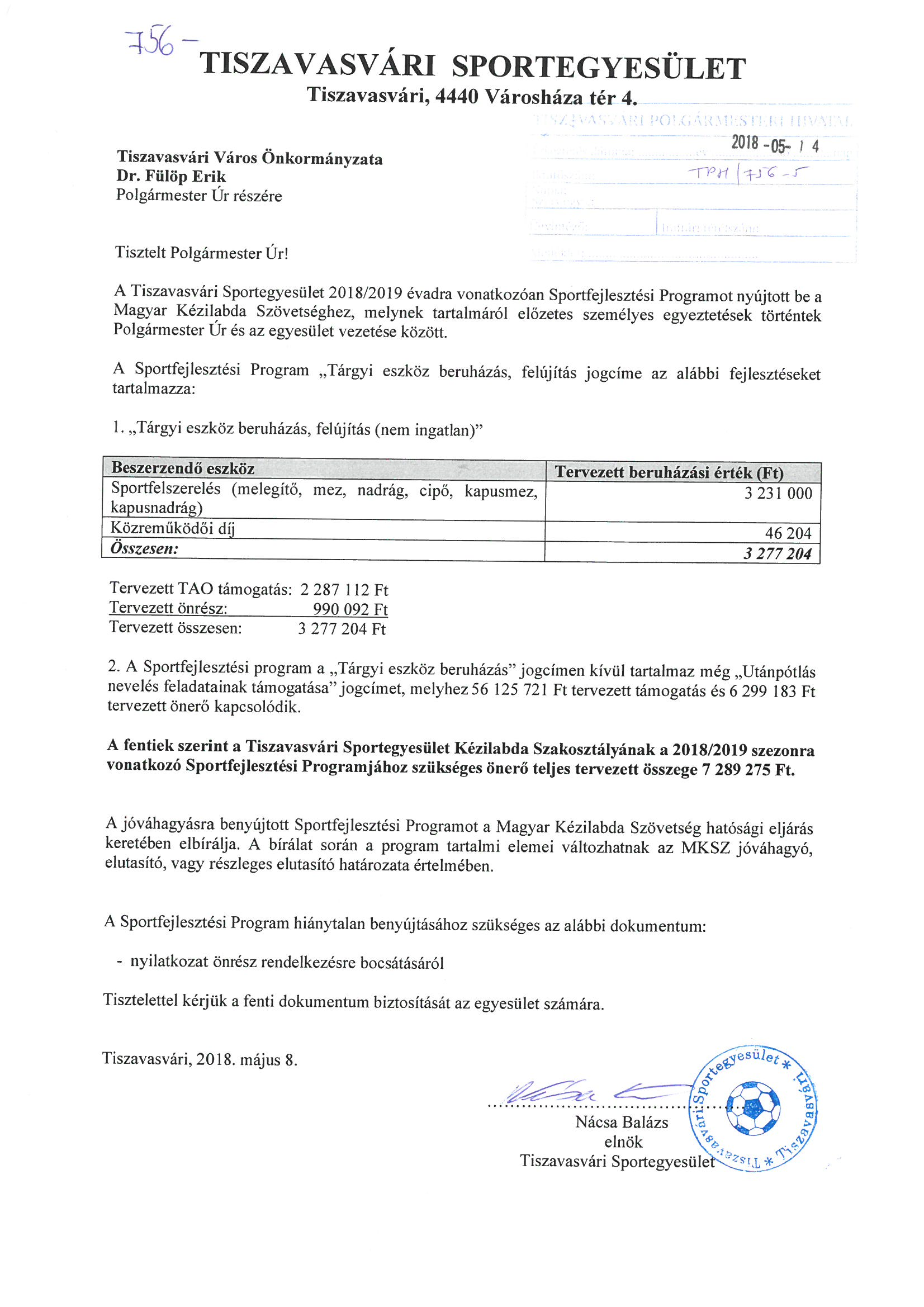 HATÁROZAT-TERVEZETTISZAVASVÁRI VÁROS ÖNKORMÁNYZATAKÉPVISELŐ-TESTÜLETE…./2018. (V.31.) Kt. számúhatározataA Tiszavasvári Sportegyesület által a Magyar Kézilabda Szövetséghez benyújtott TAO pályázat Sportfejlesztési Programjához szükséges önrész biztosításárólTiszavasvári Város Önkormányzata Képviselő-testülete a Magyarország helyi önkormányzatairól szóló 2011. évi CLXXXIX. törvény 107.§-ban foglalt hatáskörében eljárva az alábbi határozatot hozza:Kötelezettséget vállal a Tiszavasvári Sportegyesület Magyar Kézilabda Szövetséghez benyújtott TAO pályázat Sportfejlesztési Program megvalósításához szükséges önrész biztosítására, 7.289.275 Ft erejéig, ha a Magyar Kézilabda Szövetség határozatában, a program megvalósításához szükséges önerő összegét szinten 7.289.275 összegben bírálja el,amennyiben csökkentett támogatás kerül jóváhagyásra, akkor a csökkentett támogatási összeg önrésze kerül biztosítására;kivéve emelt összegű támogatás jóváhagyása esetén, abban az esetben az önrész rendelkezésre bocsátásáról szükséges a Képviselő-testület ismételt döntése a már elbírált, jóváhagyott összegről.2. Felkéri a Jegyzőt, hogy jelen határozat 1. a) vagy 1. b) pont megvalósulása esetén a szükséges fedezet biztosítására tegyen javaslatot a 2019. évi költségvetési rendelet elfogadásakor.3. Felkéri a TSE vezetőjét, hogy a pályázat elbírálását követően a határozatról tájékoztassa az önkormányzatot.Határidő: 1. pont: azonnal 	            Felelős: Sipos Ibolya általános helyettesítésre                                                                                              megbízott alpolgármester                   2. pont: 2019. február 15.                                  Badics Ildikó jegyző                  3. pont: esedékességkor  BizottságHatáskörPénzügyi és Ügyrendi BizottságSZMSZ 4. melléklet 2.,30. pontjaNácsa Balázs Tiszavasvári Sportegyesület elnöke nacsa.balazs@tiszater.hu